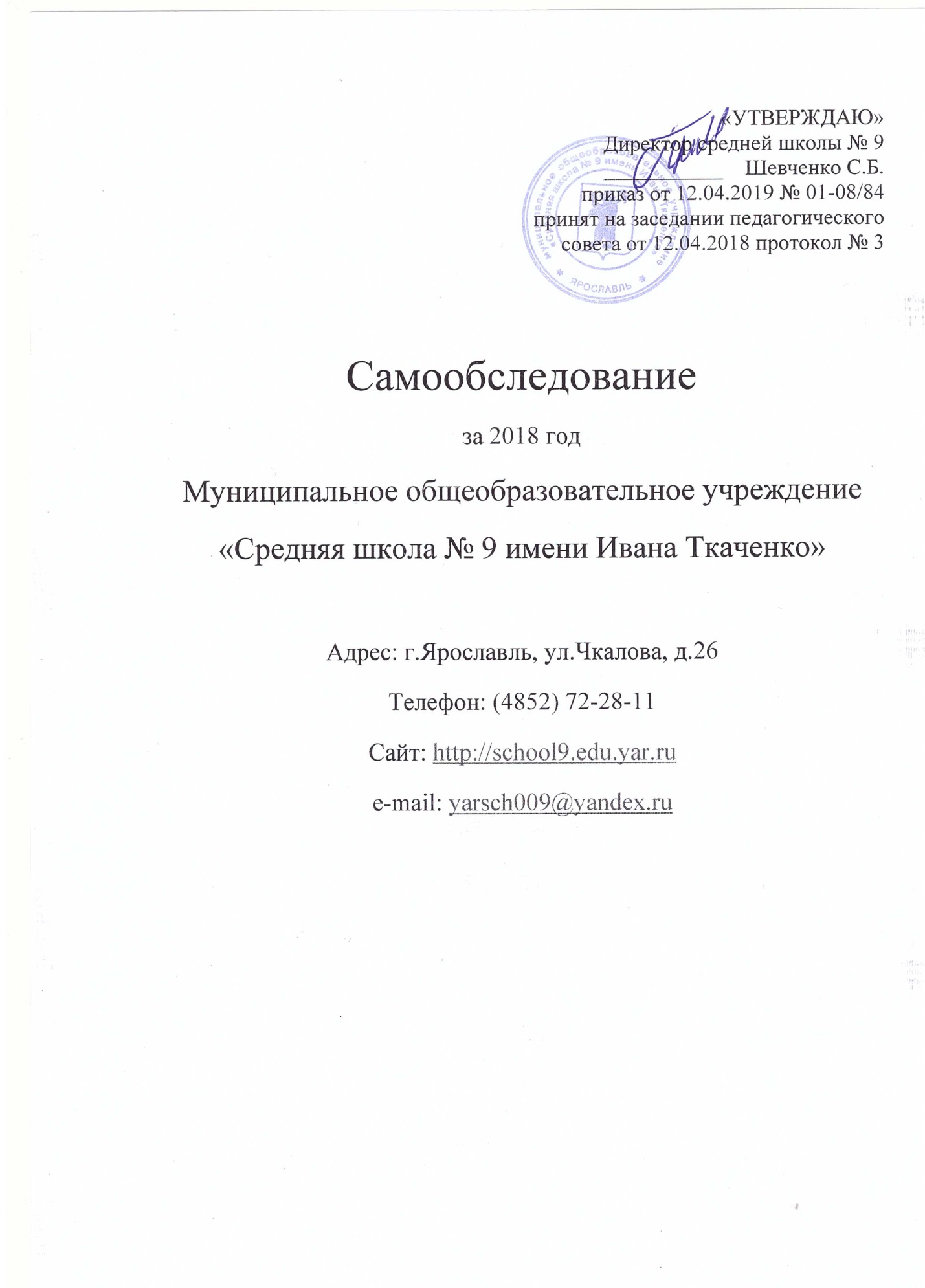 САМООБСЛЕДОВАНИЕМуниципального общеобразовательного учреждения «Средняя школа № 9 имени Ивана Ткаченко» г. Ярославля за 2018 учебный год.Справка ОУОбщая характеристика образовательного учреждения     Самообследование муниципального общеобразовательного учреждения «Средняя школа № 9 имени Ивана Ткаченко»  проводилось в соответствии с Порядком о проведении самообследования образовательной организации, утвержденного приказом Министерства образования и науки Российской Федерации от 14.06.2013. № 462 «Об утверждении Порядка проведения самообследования образовательной организации» с соблюдением процедуры самообследования в срок до 20 апреля  2019 года. Целями проведения самообследования являются обеспечение доступности и открытости информации о деятельности организации, а также подготовка отчета о результатах самообследования. Самообследование проводится ежегодно рабочей группой в форме анализа. Самообследование проведено администрацией школы. По его результатам сформирован отчет, рассмотренный на расширенном заседании педагогического совета.2.Организационно-правовое обеспечение образовательной деятельности2.1. Устав образовательного учреждения2.2. Юридический адрес ОУ, фактический адрес ОУЮридический и фактический адрес школы: 150043, г.Ярославль, ул.Чкалова, д.26Телефон: 72-28-11 – приемная директора72-28-94 – гл.бухгалтер72-28-77 - учительская  Сайт: http://school9.edu.yar.rue-mail: yarsch009@yandex.ru2.3. Наличие свидетельств:Лицензия: №433/15 от 09.12.2015 г.Свидетельство об аккредитации: №162/15 от 09.12.2015.2.4. Документы, на основании которых осуществляет свою деятельность ОУ:а) организационно – правовая форма: муниципальное учреждение, по типу – бюджетное. б) Лицензия: №433/15 от 09.12.2015 г. выдана Департаментом образования Ярославской области, срок действия  - бессрочно.Образовательное учреждение   имеет лицензию на право осуществления следующих видов образовательной деятельности по программам:    общеобразовательная программа начального общего образования,  общеобразовательная программа основного общего образования, общеобразовательная программа среднего (полного) общего образования; по программам дополнительного образования:  художественно-эстетической, социально-педагогической,  культурологической  направленностей.  в) Свидетельство об аккредитации: №162/15 от 09.12.2015., выдано Департаментом образования Ярославской области. 2.5. УчредительУчредителем учреждения  является Департамент образования мэрии города Ярославля. Адрес: 150000, г. Ярославль, Волжская набережная, 27.Система управления организациейУправление школой строится на принципах единоначалия и самоуправления. Административные обязанности распределены согласно Уставу, штатному расписанию, четко распределены функциональные обязанности согласно квалификационным характеристикам.Общее управление школой осуществляет директор средней школы № 9 в соответствии с действующим законодательством. Органы управления  образовательным учреждением:Общее собрание  трудового коллектива школыПедагогический совет Управляющий советВсе перечисленные структуры совместными усилиями решают основные задачи образовательного учреждения и соответствуют Уставу  средней школы № 9.Организация управления образовательного учреждения соответствует уставным требованиям. Собственные нормативные и организационно-распорядительные документации соответствуют действующему законодательству и Уставу.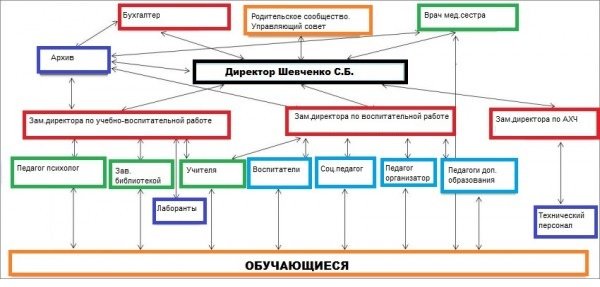 Оценка образовательной деятельности, содержания и качества образованияРеализуемые образовательные программыОбразовательная программа школы способствует  развитию и социализации учащихся на основе усвоения ими федерального компонента государственного стандарта общего образования  (государственных образовательных стандартов общего образования 2004 года), федерального государственного образовательного стандарта начального общего образования, федерального государственного образовательного стандарта основного общего образования через:обеспечение условий для обучения, воспитания и развития учащихся в соответствии с их склонностями и способностями, интересами, состоянием здоровья;создание  основы для осознанного выбора и последующего освоения профессиональных образовательных программ;создание  благоприятных условий для равностороннего развития личности через образование в области искусства;освоение отдельных общеобразовательных программ в рамках предпрофильной подготовки.Содержание и структура учебного плана начального общего образования в 1 — 4-х классах определяются требованиями федерального государственного образовательного стандарта начального общего образования, в 5 - 9-х классах - федерального государственного образовательного стандарта основного общего образования, в 10 — 11-х классах — федерального базисного учебного плана, федерального компонента государственного стандарта общего образования, утвержденного приказом МО РФ "Об утверждении федерального компонента государственных стандартов начального общего, основного общего и среднего (полного) общего образования" от 05.03.2004 N 1089", санитарно-эпидемиологических правил и нормативов СанПиН.Программы начального общего образованияУчебный план начального общего образования обеспечивает введение в действие и реализацию требований Федерального государственного образовательного стандарта начального общего образования, определяет общий объем нагрузки и максимальный объем аудиторной нагрузки обучающихся, состав и структуру обязательных предметных областей и направлений внеурочной деятельности по классам.   На 31.12.2018 обучение 4а классе осуществляется с использованием авторского УМК «Школа 2100», обучение в 1-3,4с классах осуществляется по УМК «Школа России». Обучение при пятидневной учебной неделе. Изучение иностранного языка со 2 класса. Организация внеурочной деятельности для реализации ФГОС НОО. В 4 классе занятия по ОРКСЭ, обеспечивают этнокультурные интересы учащихся.Предметы музыка, изобразительное искусство, физическая культура и иностранный язык преподают специалисты-предметники. В соответствии с федеральным государственным образовательным стандартом начального общего образования (ФГОС НОО) основная образовательная программа начального общего образования реализуется образовательным учреждением, в том числе, и через внеурочную деятельность.Внеурочная деятельность в рамках реализации ФГОС НОО  - это образовательная деятельность, осуществляемая в формах, отличных от классно-урочной, и направленная на достижение планируемых результатов освоения основной образовательной программы начального общего образования.Внеурочная деятельность в 2018-2019 учебном году реализуется по направлениям: Спортивно-оздоровительноеДуховно-нравственноеСоциальноеОбщеинтеллектуальноеОбщекультурноеЦель внеурочной деятельности: обеспечение соответствующей возрасту адаптации ребенка в образовательной организации, создание благоприятных условий для развития ребенка с учетом его возрастных и индивидуальных особенностей на основе добровольного выбора.Результаты внеурочной деятельности за 2018 год.Результаты внеурочной деятельности выявляются через:Программы основного общего образованияДля реализации образовательной программы школы в 5 - 9 классах обучение происходит при шестидневной рабочей неделе.В 5-9 классах реализуется ФГОС ООО.Основы духовно-нравственной культуры народов Росии, дополнительно 0,5 часа на развитие творческой, проектной, деятельности обучающихся.Информатика 5-6 класс 1 час в неделю. Дополнительное время выделено на: ‒	развитие общеучебных умений и навыков на основе средств и методов информатики и ИКТ, в том числе  овладению умениями работать с различными видами информации, самостоятельно планировать и осуществлять индивидуальную и коллективную информационную деятельность, представлять и оценивать ее результаты;- воспитание ответственного и избирательного отношения к информации; ‒	развитию познавательных, интеллектуальных и творческих способностей учащихся;Русский язык 7 класс 1 час. Дополнительный час отводится на отработку и формирование навыков грамотного письма, развития речи, выполнение тестовых заданий для подготовки к сдаче к ОГЭ.Математика 7 класс 1 час. Информатика 9 класс 1 час. На Математика 8 класс дополнительно 1 час.Химия 8 класс дополнительно 1 час.История 9 класс дополнительно 1 час. Изучение краеведческого модуля «Историческое краеведение» в рамках предмета «История».Путь к профессии 9 класс 1 час. Актуальность программы обусловлена высокой значимостью социально-професионального сопровождения молодёжи в решении вопросов профессионального самоопределения и планирования профессиональной карьеры.ОБЖ 8-9 класс, для развития и закрепления представлений о здоровом образе жизни, безопасном поведении. Индивидуально-групповые занятия по выбору обучающихся:Обучение на уровне среднего общего образованияВ 10-11 классах предмет МХК, для развития правильных эстетических представлений.Индивидуально-групповые занятия по выбору обучающихся:Ярославоведение (10 класс)Обществознание (10 класс), обществознание (включая экономику и право (11 класс)Биология (10 класс)Математика (11 класс)Русский язык (11 класс)Дополнительные часы, на расширение преподаваемых предметов:Русский язык 10-11 класс дополнительно 1 час.Математика 10-11 класс дополнительно 1 час.Литература 10 класс дополнительно 1 час.История 11 класс дополнительный 1 час.Распределение обучающихся по программам общего образования в 2018г.Движение учащихся происходит по объективным причинам (переезд в другие районы города, за пределы города) и не вносит дестабилизацию в процесс развития школы.Образовательные результаты выпускников 9 и 11 классовРезультаты сдачи ОГЭ в 2017-2018 учебном годуПоказатели сдачи ОГЭ за период с 2016-2018 Результаты сдачи ЕГЭ в 2017-2018 учебному годуПоказатели сдачи ЕГЭ за период с 2013-2018 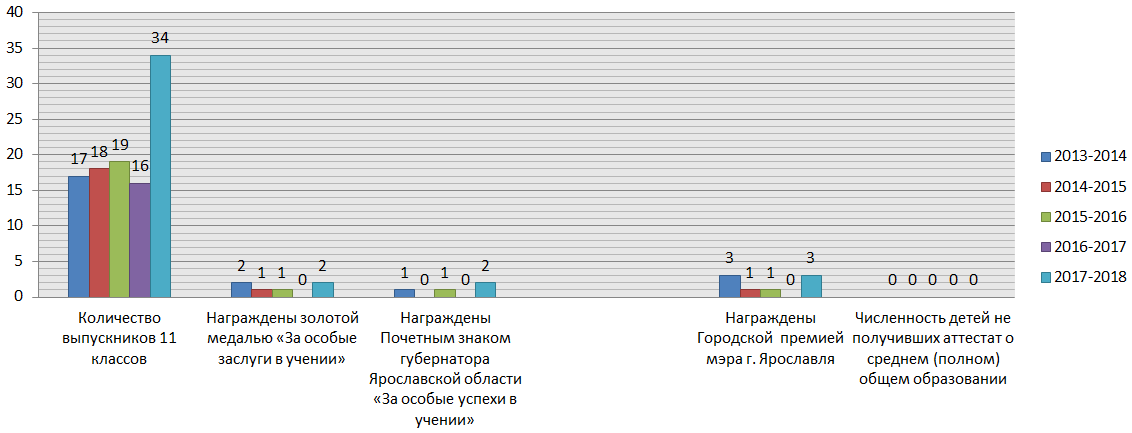 Организация учебного процесса      Работа с мотивированными детьми. Достижения обучающихся. В 2017 - 2018 учебном году мы можем отметить некоторое увеличение активности учащихся во внеклассной работе и в участии в различных интеллектуальных конкурсах. Но также следует отметить, что число участников конкурсов все-таки не охватывает основную массу учащихся и одна из задач следующего года - привлечь внимание учащихся к активной работе, которая привела бы к повышению уровня их самореализации.      Для развития творческой активности учащихся учителя-предметники имели часы кружковой, факультативной работы. Это способствовало формированию устойчивой мотивации у многих учащихся и снижению числа учащихся, имеющих одну тройку. Информация о школьном этапе всероссийской олимпиады школьников 2017-2018 учебного года Достижения обучающихся     В прошедшем учебном году школа решала проблемы, связанные с внедрением новых педагогических технологий в образовательный процесс и повышением интеллектуального уровня учащихся. Поэтому в практику работы учителей активно внедряется проектная технология работы на уроке. Начиная с 1-го класса, дети готовят свои проекты и проводят их презентацию на уроках и ученических конференциях. Эта работа ещё не стала повсеместной, но заинтересовала многих обучающихся.       Победители викторин и конкурсов получили призы и подарки, а наиболее активные участники были награждены Почётными грамотами на традиционной линейке по итогам четверти. Таким образом, основные цели развитие интереса к предмету и выявление лучших для последующего участия в олимпиадах и интеллектуальных марафонах достигнуты. Дополнительное образование( кружки)Молчанова О.В. -команда 7 «С» класса,	Городской смотр-конкурс детского творчества на противопожарную тему «Помни каждый гражданин: спасения номер 01», I местоСиднева Л.Л.-Городской конкурс «Всему начало здесь, в краю моем родном», посвященному творчеству Н.А. Некрасова, победитель (среди 10-11 классов) Турунтаева МарияВостребованность выпускниковТрудоустройство выпускников 2018 г. 9 класс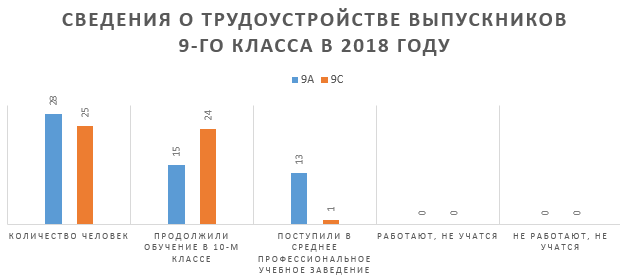 Трудоустройство выпускников 2018 г. 11 класс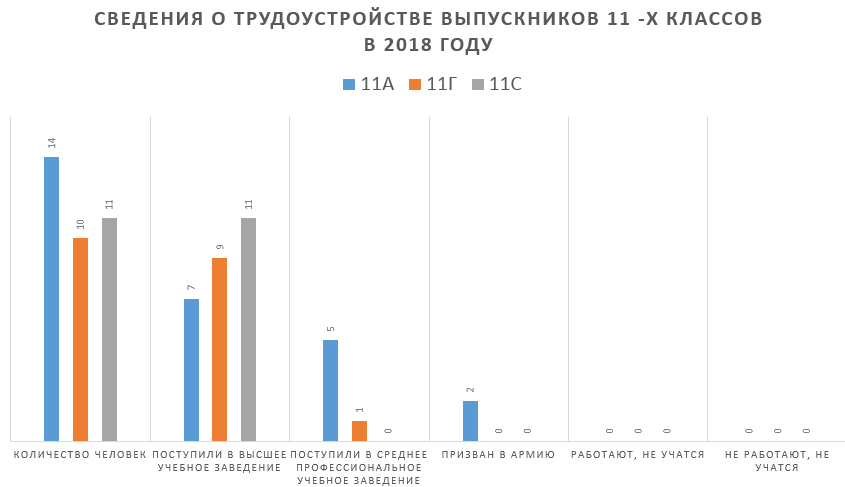 Качество кадрового обеспеченияСведения об уровне аттестации сотрудников на 31.12.2018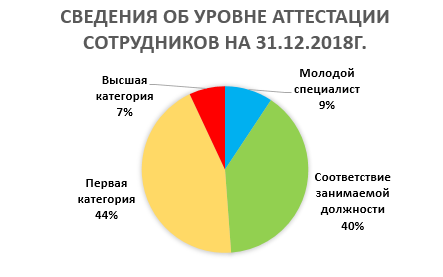 Качество учебно-методического обеспеченияПо всем предметам учебного плана разработаны рабочие программы. Рабочие программы рассмотрены на заседаниях школьных методических объединений и утверждены директором школы. Структура рабочих программ соответствует требованиям государственных образовательных стандартов начального общего, основного общего, среднего (полного) общего образования.Преподавание всех учебных дисциплин обеспечено учебно-методическими комплексами.Качество библиотечно-информационного обеспечениеВ школе имеется собственная библиотека, в которой имеется 1 компьютер для работы обучающихся и педагогов.          В библиотеке есть Интернет, оборудована локальная сеть. Востребованность библиотечного фонда и информационной базы достаточно высока. Функционирование внутренней системы оценки качества образования     В течение 2018 года администрация школы совместно руководителями школьных методических объединений, проводила внутренний аудит оценки качества образования через: -мониторинг предметов Федерального компонента (административные контрольные работы 2 раза в год); ВШК состояния преподавания учебных предметов, выполнение государственных образовательных стандартов, анализ результатов промежуточной и государственной итоговой аттестации; -ВШК состояния преподавания на параллелях 1- 11 классов с целью организации деятельности и промежуточного контроля знаний обучающихся на уроках; -мониторинг участия обучающихся в интеллектуальных (олимпиады, конференции) и творческих конкурсах. Результаты внутреннего аудита обсуждались на совещаниях при директоре, педагогических советах школы, заседаниях школьных методических объединений, общешкольных родительских собраниях, заседаниях Управляющего совета школы.     Уровень качества знаний учащихся за 2017-2018 учебный год изучался и анализировался путём проведения контрольных, тестовых, (стартовых, тематических, по итогам полугодия и года ), а также на разных уровнях: муниципальном  и на Всероссийском уровнях.Контроль качества преподавания осуществлялся по следующей схеме: 1. Проведение диагностических работ по русскому языку, математике. 2. Участие во Всероссийских проверочных работах с 4-9 классы. 3. Проведение стартовых контрольных работ по основным предметам. 4. Участие в пробных тестированиях в формате ЕГЭ по русскому языку и математике, предметам по выбору и их анализ, планирование работы по работе над ошибками, отслеживание результативности работы по подготовке учащихся к сдаче ЕГЭ в течение учебного года; 5. Проведение административных полугодовых контрольных работ с последующим анализом. Участие в муниципальных контрольных работах. 6. Проведение промежуточной аттестации учащихся. Анализ результатов. Анализ результатов государственной итоговой аттестации учащихся 9,11 классов.       Сравнивая результаты последних лет, достижения школы, учащихся, можно с уверенностью сказать о том, что школа представляет доступное, качественное образование. Сравнительный анализ за последние 3 года показывает, что качество знаний учащихся 5-11 классов сохраняется на стабильном уровне.Анализ показателей деятельности организации подлежащие самообследованиюПоказатели деятельности общеобразовательной организации, подлежащей самообследованию№Ф.И.О.ДолжностьКатегория1.Шевченко Сергей БорисовичДиректорВысшая2.Скотникова Ольга НиколаевнаЗаместитель директора по ВРПервая3.Скворцова Елена АлександровнаЗаместитель директора  по УВР Первая4.Охапкина Наталья ВладимировнаЗаместитель директора  по УВРПервая4Михайлова Татьяна АркадьевнаЗаместитель директора по АХР -5Темникова Наталья ЕвгеньевнаГлавный  бухгалтер-Направление Название, формаОценка результатов деятельностиДуховно-нравственноеМоя малая родина, кружокТворческий отчетДуховно-нравственноеМы поем, хоровая студияОтчетный концертСоциальноеУчимся жить в социуме, кружокПредставление социального группового проектаОбщеинтеллектуальноеУмники и умницы, клубЗащита проектовОбщеинтеллектуальноеСекреты речи, кружокТворческий отчетОбщеинтеллектуальноеШахматы, секцияШахматный турнирОбщекультурноеЧудесное лукошко, художественная студияВыставкаСпортивно-оздоровительноеЗдоровейка, Спортивный клубСпортивная эстафетаОбразовательная программаКоличество классовКоличество обучающихсяНачального общего образования7165Основного общего образования10256Среднего общего образования485Всего21506Численность обучающихся по параллелям, челЧисленность обучающихся по параллелям, челЧисленность обучающихся по параллелям, челЧисленность обучающихся по параллелям, челЧисленность обучающихся по параллелям, челЧисленность обучающихся по параллелям, челЧисленность обучающихся по параллелям, челЧисленность обучающихся по параллелям, челЧисленность обучающихся по параллелям, челЧисленность обучающихся по параллелям, челЧисленность обучающихся по параллелям, чел1 кл2кл3кл4кл5кл6кл7 кл8кл9кл10кл11 кл3830445355485554444540ПредметКол-во сдающихКол-во «5»Кол-во «4»Кол-во «3»Кол-во «2»Максимальный первичный баллМинимальный первичный баллСредний первичный баллСредняя оценка по классуСправляемостьРусский язык5314231603918284100%Математика53726200288154100%Обществознание454192203816254100%География603302618214100%История100102020203100%Биология201102619224100%Физика100101717173100%Английский язык312006751594100%Химия641103214254100%Информатика40218200226144100%2016-20172017-2018Всего выпускников 9-х классов5254Количество выпускников допущенных к сдаче ГИА5053Количество человек сдавших ОГЭ по русскому языку50 / 100%53 /100%Количество человек сдавших ОГЭ по математике50 / 100%53/ 100%Получили аттестат об основном общем образовании4950Получили аттестат об основном общем образовании «с отличием»13Не получили аттестат об основном общем образовании00ПредметКоличество сдающихКоличество не преодолевших минимальной границыМаксимальный баллМинимальный баллСредний баллСправляемостьРусский язык340 (24 балла)1003467100%Математика (базовая)3405 (18человек)4 (11 человек)3 (5 человека)4100%Математика (профиль)191 (27 баллов)76184797%2013-20142014-20152015-20162016-20172017-2018Количество выпускников 11 классов1718191634Количество человек сдавших ЕГЭ по русскому языку1718191634Количество человек сдавших ЕГЭ по математике1718191634Награждены золотой медалью «За особые заслуги в учении»21102Награждены Почетным знаком  губернатора Ярославской области «За особые успехи в учении»10102Награждены Городской  премией мэра г. Ярославля31103Численность детей не получивших аттестат о среднем (полном) общем образовании00000№ п/пПредметКоличество участниковКоличество участниковКоличество участниковКоличество участниковКоличество участниковКоличество участниковКоличество участниковКол-во победителейКол-во призеровКол-во участников муниципального этапа№ п/пПредмет5 кл6 кл7 кл8 кл9 кл10 кл11 клКол-во победителейКол-во призеровКол-во участников муниципального этапа1Англ.яз63040000002Биология02642002103География03750012014Информат23300020005История010430042306Литератур05400003117Математ911863421008Обществоз04936461209Русский яз81091126334210Физика003220100011Химия0001211000№ п/пФИ обучающегося, классНаименование  конкурсного мероприятияПобедители и призёры1Уваркина Юлия, 2 классМеждународная игра-конкурс «Русский медвежонок – языкознание для всех»Победитель2Привалова Варвара, 2 классМеждународная игра-конкурс «Русский медвежонок – языкознание для всех»Призер3Рыбасов Владислав, 3 классМеждународная игра-конкурс «Русский медвежонок – языкознание для всех»Победитель4Юн Дмитрий, 3 классМеждународная игра-конкурс «Русский медвежонок – языкознание для всех»Призер5Шариков Владислав, 4 классМеждународная игра-конкурс «Русский медвежонок – языкознание для всех»Победитель6Бунин Никита, 4 классМеждународная игра-конкурс «Русский медвежонок – языкознание для всех»Призер7Копейкина Полина, 6 классМеждународная игра-конкурс «Русский медвежонок – языкознание для всех»Победитель8Маковская Она, 6 классМеждународная игра-конкурс «Русский медвежонок – языкознание для всех»Призер9Бадаева Ариадна, 6 классМеждународная игра-конкурс «Русский медвежонок – языкознание для всех»Призер10Маслов Андрей,7 классМеждународная игра-конкурс «Русский медвежонок – языкознание для всех»Победитель11Поляков Илья,7 классМеждународная игра-конкурс «Русский медвежонок – языкознание для всех»Призер12Лебедев Максим,7 классМеждународная игра-конкурс «Русский медвежонок – языкознание для всех»Призер13Шумилов Александр,8 классМеждународная игра-конкурс «Русский медвежонок – языкознание для всех»Победитель14Скакодуб Семен, 8 классМеждународная игра-конкурс «Русский медвежонок – языкознание для всех»Призер15Морозов Валерий,2 классМеждународная игра-конкурс «Кенгуру»Победитель16Гуров Артем, 2 классМеждународная игра-конкурс «Кенгуру»Призер17Вахрушева Милослава,3 класМеждународная игра-конкурс «Кенгуру»Победитель18Алексеевец РоманМеждународная игра-конкурс «Кенгуру»Призер19Силантьев Никита, 4 классМеждународная игра-конкурс «Кенгуру»Победитель20Филатова Анастасия.4 классМеждународная игра-конкурс «Кенгуру»Победитель21Каншин Артем, 5 классМеждународная игра-конкурс «Кенгуру»Победитель22Пасынков Даниил, 5 классМеждународная игра-конкурс «Кенгуру»Призер23Поздняков Максим,6 классМеждународная игра-конкурс «Кенгуру»Победитель24Беляков Дмитрий,6 классМеждународная игра-конкурс «Кенгуру»Призер25Мальцев Максим,7 классМеждународная игра-конкурс «Кенгуру»Победитель26Карпов Денис, 7 классМеждународная игра-конкурс «Кенгуру»Призер27Стеблев Иван, 8 классМеждународная игра-конкурс «Кенгуру»Победитель28Воронина Валентина, 8 классМеждународная игра-конкурс «Кенгуру»Призер29Далогланян Соня, 9 классМеждународная игра-конкурс «Кенгуру»Победитель30Гаврилова Алена,10 классМеждународная игра-конкурс «Кенгуру»Победитель31Казанская Полина, 10 классМеждународная игра-конкурс «Кенгуру»Победитель32Лобач Анна,1 классМеждународная игра-конкурс «Кит»Победитель33Клиндук Варвара, 1 классМеждународная игра-конкурс «Кит»Призер34Свириденко Евгений, 2 классМеждународная игра-конкурс «Кит»Победитель35Сбоева Ксения,2 классМеждународная игра-конкурс «Кит»Призер36Юн Дмитрий, 3 классМеждународная игра-конкурс «Кит»Победитель37Морозов Валерий,3 классМеждународная игра-конкурс «Кит»Призер38Игнатьева Анастасия,4 классМеждународная игра-конкурс «Кит»Победитель39Туманов Александр,4 классМеждународная игра-конкурс «Кит»Призер40Алексеевец Роман,4 классМеждународная игра-конкурс «Кит»Призер41Колотилов Евгений,5 классМеждународная игра-конкурс «Кит»Победитель42Андреюк Иван,5 классМеждународная игра-конкурс «Кит»Призер43Коновалов Матвей,6 классМеждународная игра-конкурс «Кит»Победитель44Маковская Она,6 классМеждународная игра-конкурс «Кит»Призер45Михайлова Валерия,7 классМеждународная игра-конкурс «Кит»Победитель46Петухов Максим,7 классМеждународная игра-конкурс «Кит»Призер47Харьков Никита,8 классМеждународная игра-конкурс «Кит»Победитель48Мальцев Маким,8 классМеждународная игра-конкурс «Кит»Призер49Лунгу Сергей,10 классМеждународная игра-конкурс «Кит»Победитель50Трофименко Анастасия,10классМеждународная игра-конкурс «Кит»Призер51Ундозеров Никита,11 классМеждународная игра-конкурс «Кит»ПобедительУчительНазвание кружкаФИ учащегося, классМероприятиеСоколова Т.В«Интерьерная игрушка»Николенко Елена, Михеева Эвелина,7 классГородской конкурс «Новогодний и Рождественский сувенир», победителиСоколова Т.В«Вышивка лентой»Гаврилова Алена, 10 классГородской конкурс «Новогодний и Рождественский сувенир», победительКарпова А.К.«Экология и мы»Дохоян Рима, 3 классГородская акция-конкур «Пернатая радуга», диплом III степениМолчанова О.В., Лобач В.А.«Занимательная математика»Команда 6 «А»,7 «С» классаОбластная игра «Математический квадрат», сертификат ДО по Яр.облСулоев С.А«Спортивное направление»Криштоп Александр, 2 «Б» классБольшие школьные Олимпийские игры-2018, III местоСулоев С.А«Легкая атлетика» Халезова Любовь, 3 «А» классПервенство по легкой атлетики, I местоКлассКоличество человекПродолжили обучение в 10-м классеПоступили в среднее профессиональное учебное заведениеРаботают, не учатсяНе работают, не учатся9А281513009С2524100КлассКоличество человекПоступили в высшее учебное заведениеПоступили в среднее профессиональное учебное заведениеПризван в армиюРаботают, не учатсяНе работают, не учатся11А147520011Г109100011С11110000ПредметМолодой специалистСоответствие занимаемой должностиПервая категорияВысшая категорияИтогоПсихолог11Социальный педагог11Воспитатель ГПД11Начальные классы3115Внеурочная деятельность, пед.доп.образования11Русский язык и литература415Английский язык145Математика213Информатика22Физика1 1История и обществознание1 (совм.)23География11МХК, ОДНК11Биология11Химия11Музыка, изо11Технология11Физическая культура1+6 (совм.)29Итого:41719343Качество материально-технического обеспечения Оснащенность образовательного процесса компьютерной техникой Качество материально-технического обеспечения Оснащенность образовательного процесса компьютерной техникой Качество материально-технического обеспечения Оснащенность образовательного процесса компьютерной техникой Качество материально-технического обеспечения Оснащенность образовательного процесса компьютерной техникой Качество материально-технического обеспечения Оснащенность образовательного процесса компьютерной техникой Качество материально-технического обеспечения Оснащенность образовательного процесса компьютерной техникой Качество материально-технического обеспечения Оснащенность образовательного процесса компьютерной техникой Качество материально-технического обеспечения Оснащенность образовательного процесса компьютерной техникой Качество материально-технического обеспечения Оснащенность образовательного процесса компьютерной техникой Качество материально-технического обеспечения Оснащенность образовательного процесса компьютерной техникой Качество материально-технического обеспечения Оснащенность образовательного процесса компьютерной техникой Качество материально-технического обеспечения Оснащенность образовательного процесса компьютерной техникой Качество материально-технического обеспечения Оснащенность образовательного процесса компьютерной техникой Качество материально-технического обеспечения Оснащенность образовательного процесса компьютерной техникой Качество материально-технического обеспечения Оснащенность образовательного процесса компьютерной техникой № кабинета№ кабинетаСтационарный ПКМоноблокНоутбукПроектор с экраномПроектор с экраномИнтерактивная доскаИнтерактивная доскаДокумент-камерапринтерМФУСканер КолонкиПримечаниеАдминистративные помещенияАдминистративные помещенияАдминистративные помещенияАдминистративные помещенияАдминистративные помещенияАдминистративные помещенияАдминистративные помещенияАдминистративные помещенияАдминистративные помещенияАдминистративные помещенияАдминистративные помещенияАдминистративные помещенияАдминистративные помещенияАдминистративные помещенияАдминистративные помещенияКанцелярия 1100000001000-Кабинет Директора1100000001100-Учительская1100000000100Требуется: увеличенное количество рабочих мест, оснащенных компьютеромМетодкабинет0001000000100Требуется:увеличенное количество рабочих мест, оснащенных компьютеромКабинет зам.дир.по УВР2200000000100-Бухгалтерия2200000001100-Итого:7701000003500Учебные кабинетыУчебные кабинетыУчебные кабинетыУчебные кабинетыУчебные кабинетыУчебные кабинетыУчебные кабинетыУчебные кабинетыУчебные кабинетыУчебные кабинетыУчебные кабинетыУчебные кабинетыУчебные кабинетыУчебные кабинетыУчебные кабинеты1 Иностранный язык1 Иностранный язык000000000000Требуется: оснащение кабинета2 Начальная школа2 Начальная школа001000000000Требуется:Проектор с экраномИнтерактивная доскаДокумент-камераМФУ3 русский язык и литература3 русский язык и литература010100111001-4 Английский язык4 Английский язык100000000000Требуется:Оснащение кабинета5 Начальная школа5 Начальная школа001100000101Требуется:Документ-камераИнтерактивная доска 6 начальная школа6 начальная школа010111111000-7 Группа ГПД7 Группа ГПД100000000001Требуется: оснащение кабинета8 Английский язык8 Английский язык010100000001Требуется: оснащение кабинета9 Музыка9 Музыка010100000001Требуется: оснащение кабинета10 История и обществознание10 История и обществознание001100000000-11 История и обществознание11 История и обществознание010100000100-12 Русский язык и литература12 Русский язык и литература010100001000-13 История и обществознание13 История и обществознание010111001000-14 Русский язык и литература14 Русский язык и литература010100000100-15 География15 География010111111010-16 Русский язык и литература16 Русский язык и литература100000000000Требуется: оснащение кабинета18 математика18 математика001000000000Требуется: оснащение кабинета19 информатика19 информатика0110100000101Требуется: интерактивная доска20 математика20 математика010100000100-21 Кабинет общеобразовательных дисциплин 21 Кабинет общеобразовательных дисциплин 000000000000Требуется: оснащение кабинета22 Биология22 Биология010100001001-23 Физика 23 Физика 000000000000-24 Математика 24 Математика 010100001001-25 Химия25 Химия000000000000Требуется: оснащение кабинета26 Кабинет общеобразовательных дисциплин26 Кабинет общеобразовательных дисциплин000000000000Требуется: оснащение кабинетаИтого:Итого:32341633337518N п/пПоказателиЕдиница измерения1.Образовательная деятельностьОбразовательная деятельность1.1Общая численность учащихся5061.2Численность учащихся по образовательной программе начального общего образования1651.3Численность учащихся по образовательной программе основного общего образования2561.4Численность учащихся по образовательной программе среднего общего образования851.5Численность/удельный вес численности учащихся, успевающих на "4" и "5" по результатам промежуточной аттестации, в общей численности учащихся116/27%1.6Средний балл государственной итоговой аттестации выпускников 9 класса по русскому языку41.7Средний балл государственной итоговой аттестации выпускников 9 класса по математике41.8Средний балл единого государственного экзамена выпускников 11 класса по русскому языку41.9Средний балл единого государственного экзамена выпускников 11 класса по математике41.10Численность/удельный вес численности выпускников 9 класса, получивших неудовлетворительные результаты на государственной итоговой аттестации по русскому языку, в общей численности выпускников 9 класса0/0%1.11Численность/удельный вес численности выпускников 9 класса, получивших неудовлетворительные результаты на государственной итоговой аттестации по математике, в общей численности выпускников 9 класса0/0%1.12Численность/удельный вес численности выпускников 11 класса, получивших результаты ниже установленного минимального количества баллов единого государственного экзамена по русскому языку, в общей численности выпускников 11 класса0/0%1.13Численность/удельный вес численности выпускников 11 класса, получивших результаты ниже установленного минимального количества баллов единого государственного экзамена по математике, в общей численности выпускников 11 класса0/0%1.14Численность/удельный вес численности выпускников 9 класса, не получивших аттестаты об основном общем образовании, в общей численности выпускников 9 класса0/0%1.15Численность/удельный вес численности выпускников 11 класса, не получивших аттестаты о среднем общем образовании, в общей численности выпускников 11 класса0/0%1.16Численность/удельный вес численности выпускников 9 класса, получивших аттестаты об основном общем образовании с отличием, в общей численности выпускников 9 класса3/5%1.17Численность/удельный вес численности выпускников 11 класса, получивших аттестаты о среднем общем образовании с отличием, в общей численности выпускников 11 класса2/8%1.18Численность/удельный вес численности учащихся, принявших участие в различных олимпиадах, смотрах, конкурсах, в общей численности учащихся283/56%1.19Численность/удельный вес численности учащихся-победителей и призеров олимпиад, смотров, конкурсов, в общей численности учащихся, в том числе:76/15%1.19.1Регионального уровня0/0%1.19.2Федерального уровня0/0%1.19.3Международного уровня0/0%1.20Численность/удельный вес численности учащихся, получающих образование с углубленным изучением отдельных учебных предметов, в общей численности учащихся0/0%1.21Численность/удельный вес численности учащихся, получающих образование в рамках профильного обучения, в общей численности учащихся0/0%1.22Численность/удельный вес численности обучающихся с применением дистанционных образовательных технологий, электронного обучения, в общей численности учащихся0/0%1.23Численность/удельный вес численности учащихся в рамках сетевой формы реализации образовательных программ, в общей численности учащихсячеловек/%1.24Общая численность педагогических работников, в том числе:391.25Численность/удельный вес численности педагогических работников, имеющих высшее образование, в общей численности педагогических работников35/90%1.26Численность/удельный вес численности педагогических работников, имеющих высшее образование педагогической направленности (профиля), в общей численности педагогических работников35/90%1.27Численность/удельный вес численности педагогических работников, имеющих среднее профессиональное образование, в общей численности педагогических работников4/10%1.28Численность/удельный вес численности педагогических работников, имеющих среднее профессиональное образование педагогической направленности (профиля), в общей численности педагогических работников4/10%1.29Численность/удельный вес численности педагогических работников, которым по результатам аттестации присвоена квалификационная категория в общей численности педагогических работников, в том числе:27/69%1.29.1Высшая3/8%1.29.2Первая24/62%1.30Численность/удельный вес численности педагогических работников в общей численности педагогических работников, педагогический стаж работы которых составляет:1.30.1До 5 лет7/18%1.30.2Свыше 30 лет11/28%1.31Численность/удельный вес численности педагогических работников в общей численности педагогических работников в возрасте до 30 лет4/10%1.32Численность/удельный вес численности педагогических работников в общей численности педагогических работников в возрасте от 55 лет14/36%1.33Численность/удельный вес численности педагогических и административно-хозяйственных работников, прошедших за последние 5 лет повышение квалификации/профессиональную переподготовку по профилю педагогической деятельности или иной осуществляемой в образовательной организации деятельности, в общей численности педагогических и административно-хозяйственных работников39/100%1.34Численность/удельный вес численности педагогических и административно-хозяйственных работников, прошедших повышение квалификации по применению в образовательном процессе федеральных государственных образовательных стандартов в общей численности педагогических и административно-хозяйственных работников37/95%2.ИнфраструктураИнфраструктура2.1Количество компьютеров в расчете на одного учащегося0,32.2Количество экземпляров учебной и учебно-методической литературы из общего количества единиц хранения библиотечного фонда, состоящих на учете, в расчете на одного учащегося122.3Наличие в образовательной организации системы электронного документооборотанет2.4Наличие читального зала библиотеки, в том числе:да2.4.1С обеспечением возможности работы на стационарных компьютерах или использования переносных компьютеровда2.4.2С медиатекойда2.4.3Оснащенного средствами сканирования и распознавания текстовда2.4.4С выходом в Интернет с компьютеров, расположенных в помещении библиотекида2.4.5С контролируемой распечаткой бумажных материаловда2.5Численность/удельный вес численности учащихся, которым обеспечена возможность пользоваться широкополосным Интернетом (не менее 2 Мб/с), в общей численности учащихся506/100%2.6Общая площадь помещений, в которых осуществляется образовательная деятельность, в расчете на одного учащегося3,9 кв.м